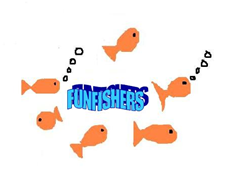 PLEASE READ ALL THE INFORMATION CAREFULLY AND THEN COMPLETE THE BOOKING FORM AND RETURN IT TO THE CLUB WITH YOUR PAYMENT AS SOON AS POSSIBLE OR BY 15th March 2024 AT THE LATEST TO BE ASSURED OF A PLACEHOLIDAY CLUB RUNS FOR THE WHOLE OF THE SCHOOL HOLDAYSTerms & ConditionsPayment for booked places should be sent in with the Booking Form. Preferred methods of payment are Bacs/Vouchers but you can pay by Chq/Cash Please make your cheque payable to Funfishers and write your child/ren’s name(s) on the reverse. Places will not be secure without full payment prior to the holiday sessions and no refund will be allocated unless 7 working days’ notice prior to start date of the holiday sessions.The cost of full day care will be £60.00 9m-4 years & £35.00 for 5 years and over. Funfishers reserves the right to withdraw any allocated places if payment is not received prior to commencement of the holiday sessions. (See Admissions and Fees policy for more information.)Some trips carry an additional charge of £5 to £10. A completed Consent Form is required for any trips. The above fees include activities, Breakfast, Lunch & Afternoon snacks. Opening Hours:   The Club will be open from 8.00am to 6.00 pm. An early start of 7.30am will be charged at an extra £6.00 per session per child. Admission:  Places are allocated on a first come first served basis. If any of the sessions you wish to book are over-subscribed, we will let you know immediately.  You may; of course, book extra sessions at any time, provided there are places available.Registration:  A Registration Form must be completed for each child, and it is most important you tell us about any allergies or other health related problems.  If any medication needs to be administered by a Playworker, please have a word with the Manager about this in advance (forms will need to be completed).  if you do not do this there may be a delay on the first day you use the Holiday Club.Absence/Late Collection:  Please let us know if you will not be coming for any reason and you have nominated someone else to pick up your child; please be prompt when picking up children at the end of each session. If an unavoidable delay occurs please contact the Club as soon as you can to make alternative arrangements – we will impose a fine for late collection as our Playworkers are only paid until 6.00 pm. (SEE ADMISSIONS AND FEES POLICY FOR MORE DETAILS). Each child is signed in/out and the time by staff at the setting. Once the holiday sessions have commenced (at the end of each half term), all places are non-refundable and cannot be swapped. Places are charged for in the event of absences once the holiday club has begun. Funfishers Out of School ClubFishergateYO10 4APTel: 01904 677870 E.MAIL: funfishers@aol.com Web Site www.funfishers.co.ukFunfishers Holiday Club Booking Form Name of children:    Priority Deadline for spaces: Friday 15th March  20241………………………………………Age:…………2………………………………………Age:…………3………………………………………Age:………...Total spaces: …… @ £35.00 per full day, per child (5-11y) Total Price £……………                      …… @ £22.50 per half day, per child (5-11y)   Total Price £…………  Total spaces: …… @ £60.00 per session, per child (9m-4y)   Total Price £…………                        ……@ £35.00 per half session, per child (9m-4y) Total Price £……..    Early Start 7.30am …..@£6.00 per session, per child(9m-11years) Total Price £…….(please write on the form which days you need an early start by writing 7.30)Total - £…….…...                                              Payments to be paid by 8th April 2024Signed………………………………… (Parent/carer)   Date:…………………..Address:……………………………………………………………………………...Contact number:………………………….. email:……………………………………Signed: ………………………………………………………Date: …………………………………………………………By submitting and signing this booking form you are agreeing to the following information including our terms & conditions of booking and our admissions policy.Session times are between 8.00pm-6.00pm; children will be provided with a healthy breakfast, lunch & snack and engage in play and activities. A late fine of £15.00 (between 1-15 minutes late) is in operation for any late collection and £1 per minute thereafter.  Fees are payable in advance of places, without advance payment and submission of the booking form on time, Funfishers reserves the right to decline or withdraw places that are booked on the form.Fees Payable to Funfishers Out of school Club via cash, BACS transfer payment details: Natwest Bank acc no. 37332384, sort code 60-24-62 use your child’s name as reference. Cheques made payable to Funfishers Out of school club child’s name written on the back of the cheque for reference. Most voucher schemes accepted for payments.W/CMon AMMonPMTues AMTuesPMWed AMWedPMThurs AMThursPMFriAMFri PMTotal Spaces25th MarchCLOxSEDx1st AprilCLOxSEDx